Publicado en Madrid el 03/03/2020 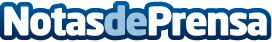 B+SAFE: Salvan una vida gracias al desfibrilador de la estación de Atocha RENFEEl sábado un hombre de 77 años que salía del metro y se disponía a acceder a la estación de tren de Atocha Renfe salvó su vida tras sufrir un paro cardiaco gracias a la rápida actuación del personal de seguridad RENFE y Metro y al uso de un desfibrilador DOC de la estación. La víctima también recibió reanimación cardiopulmonar (RCP) hasta que fue atendida por el SAMURDatos de contacto:María Guijarro620059329Nota de prensa publicada en: https://www.notasdeprensa.es/b-safe-salvan-una-vida-gracias-al Categorias: Nacional Medicina Sociedad Madrid http://www.notasdeprensa.es